A Christ-centered community 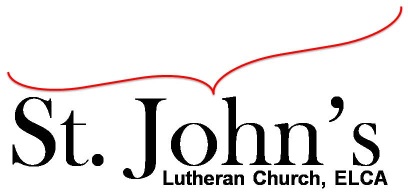 welcoming all people and serving God through the Holy Spirit.As our congregation's leaders, we hear the call to be authentic, affirming, and available.Council Meeting Agenda for February 18, 2020, at 7:00pmCouncil Members present: Pastor Jerod Freeberg, Jesse Rients, Aimee Johnson, Erik Vangsness, Mike Laurel, Paula BrennanCouncil Members absent: Kirsti Youngs, Pastor Gary KinkelI. GatheringCall to order 7:04pm, Jesse RientsMotion to approve agenda Aimee Johnson/Pastor Jerod Freeberg; carried.Scripture and prayer: Pastor Jerod Freeberg – The Council in the Word: Acts 13:1-12II. Discerning Our MissionPastors’ Reports – Pastor Gary provided a written report. Pastor Jerod highlighted some of the items on his written report. During the ELCA Youth Worker’s Extravaganza, Pastor Jerod was asked to help co-author the curriculum for the Multi-Cultural Youth for Leadership in the ELCA (MYLE program).Pastor Jerod has also received requests from students that he form a youth Bible Study group. Plans are underway to select a day and begin within the month. Families Moving Forward – discussion regarding St. John’s hosting Families Moving Forward in addition to the weeks it is hosted at Cross of Peace. Spring Social/replacement event – The focus is to reenergize the congregation and community. Perhaps hosting smaller events like pancake breakfasts.Building report/maintenance – Mike Laurel provided a written report outlining and prioritizing St. John’s maintenance projects for 2020-2021. III. Giving ThanksTreasurer’s Report – Erik Vangsness provided a detailed Financial Action Plan.Motion to open a line of credit up to $50,000; Erik Vangsness/Jesse Rients; carried.Will be voting via email to approve treasurer’s report.Motion to approve council minutes: Pastor Jerod Freeberg/Aimee Johnson; carried.IV. SendingReview action items established—next council meeting date March 24, 2020Assign report for newsletter and reports for Annual Report – Mike LaurelClosing PrayerAdjournment – Motion to adjourn: Pastor Jerod/Aimee Johnson; carried. 9:08pmRespectfully Submitted,Paula Brennan, Council SecretaryMeeting Ground Rules:  *Keep it real* Everyone participates, *Different opinions encouraged,*Disagree in private, *Unite in public, * Silence is agreement, * Limit side conversations, * Start on time, *Follow through on action plans.